Founded in 1893 and currently run by the fourth generation of promoter (Sambhu Prasad, CMD)Products: Amrutanjan pain balm has a market share of 29% with second position against rival Zandu which has a share of 45%Distribution reach is 11.48 Lakh outlets. Products are currently available in leading E-Commerce channels viz., Amazon, Flipkart, Big Basket, Netmeds, PharmEasy, Reliance Jio Mart, Medplus, Apollo, D Mart, Walmart.Products are distributed PAN India and in African, Middle East and South East Asian CountriesRaw material includes mango pulp that go into fruit juices, menthol for the pain balms and wood pulp for sanitary napkins.Shareholding:Remuneration to Key Managerial Personnel (INR. Lakhs):Performance (INR Lakhs):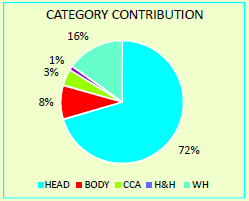 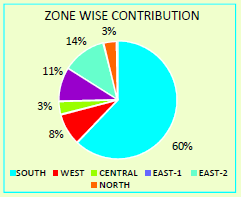 Major costs are raw material (~40%), employee costs (~15%), advertising and promotion cost (see above)Competitive edge is its brand name and established distribution network. Customers will become sticky once they get habituated to the brandKey risks include fluctuations in the raw material (i.e., menthol), sales concentrated in south & east regions and head segmentNo pricing power as the item is a commodity but the business will last long due to the requirement of pain balms due to ever increasing populationCredit rating:Pain Management:Congestion Management:Women’s hygiene:Beverages:Others:Advanced pain management center:1) Headache: Pain balm, Roll on (Name: Amrutanjan)   2) Body pain – Roll-on, Stick-on patch, Spray (Product Name: Amrutanjan)Cold rub, Nasal inhaler, Cough syrup, Mint (Product Name: Amrutanjan)Sanitary napkin (Product Name: Comfy)Fruit juices (Product Name: Fruitnik), Oral rehydration drinks (Product Name: Fruitnik Electro+)Dental gel, Decorn caps, Hand sanitizer (Product Name: Amrutanjan)Knee, Back, HeadacheName of DirectorPosition% of total shares in 2013-14% of total shares in 2020-21S Sambhu PrasadCMD16.4718.78Dr. Pasumarthi S N MurthiNon-executive Director2.278.71G RaghavanNon-executive Independent DirectorNA0.09KMP NamePosition2013-142014-152015-162016-172017-182018-192019-202020-21S Sambhu PrasadCMD111.9121.9133.1127.6127.5128.6127.6167.75N SwaminathanCFONA20.9910.228.318.924.634.632.36M SrinivasanCSNANA22.818.58.52024.923.11% of PAT8%8%7%8%8%7%7%4%Desc2013-142014-152015-162016-172017-182018-192019-202020-21GrowthSales14440.3717062.1119192.2521719.1122153.4625322.7326147.6733284.411%PAT1452.311711.512241.792179.911997.32451.432508.336119.0420%ROCE23%25%29%24%23%23%21%37%FCF1631.231302.081850.35897.38244.701912.921563.178780.2223%R&M/Sales1%1%1%1%1%1%1%1%Adv/Sales8%12%11%12%15%16%17%14%DescRating in 2015Rating in 2022Long Term RatingCRISIL A-/Stable (Reaffirmed)CRISIL A-/Stable (Reaffirmed)Short Term RatingCRISIL A2+ (Reaffirmed)CRISIL A1 (Reaffirmed)